MACE-Directories Transition/Sunset PlanningRepository ID: TI.109.1Persistent (DOI): 10.26869/TI.109.1  Authors:Keith Hazelton, University of Wisconsin and Internet2,     https://orcid.org/0000-0002-3174-899X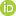 David Bantz, University of Alaska,   http://orcid.org/0000-0003-0028-9548 Warren Curry,  University of Florida,  https://orcid.org/0000-0003-3804-9689 Publication Date: June 2019Sponsor: CACTI
MACE-Directories Transition/Sunset PlanningSee also Related document with questions seeking answers and guidanceProposed Requirements to transition eduperson to REFEDS  Table of ContentsIntroductionWhat is the MACE Directories Working GroupAccording to the MACE-Directories Working Group Wiki, the MACE-Directories working group looks at how to describe common identity information for campus and federated relationships. Background/HistoryThe MACE-Directories working group has provided service and focus for common identity information structure since the early efforts of defining EduPerson in 1st Quarter 2000.  Meetings February 8, 2000 in Tempe Az. provided  a review of and targeted the first deliverable of eduPerson for later that year.    The group has collaborated to bring the community several revisions of eduPerson as shown in the eduPerson & eduOrg documentation . EduPerson (0.9, v1.0 Feb. 12, 2001 and 9 additional published versions of eduPerson and eduOrg since have been widely relied upon. Most recent release 201602 added the the ORCID identifier support.   In addition to the published material, the MACE-Directories working group has promoted and educated countless individuals in this area.  MACE registries provide OID registration and URN MACE namespace references.   eduCourse and eduMember collaborations produced artifacts that can be found in the wiki that have been used by many.  The work of this group created a common data and structure language for Identity federations to utilize and exchange information.   Although these activities are being migrated out of MACE-Dir,  the need for continued oversight and management of the artifacts and deliverables  for the Higher Ed Identity efforts. Reasons for sunsetting and transition of MACE- Dir See REFEDS Update on MACE-Dir Rechartering presentation by Chris PhillipsSee also the message sent to MACE-Dir:Suggested Process for TransitionEnumerate what is requested go to where along with rationale (as needed) to assist others observing/actioning things as to whyFormat as a tableCapture the actual steps needed to accomplish the change (e.g. the macedir.org site, access,etc etc) as our proposed checklist of things to do with names on things as best possible.Capture changes/shifts in practices on how things are accomplished and document them in appropriate, possibly multiple, locations. REFEDS Steering has approved a version: “Requirements to Transition eduPerson to REFEDS”Have a checkpoint at which all parties agree on the outcomes, the checklist, and anything else we need to nod our heads collectively on.Once everyone is ready to proceed, the work just proceeds until complete.
Key Segments of Work and Proposed New  “Home”Deliverables that we expect or hope to attain global scale deployment: Place the work under REFEDsWork of relevance primarily to Internet2’s middleware community and the Trust and Identity Program in particular: Assign to TIER Data Structures and APIs Working Group https://spaces.internet2.edu/x/SgFwBQCommunicationsDuring this change, we recommend as much discussion and dialogue as possible and if items culminate into a question or item for discussion to feel free to use the  MACE-DIR list or suggest items in this google document to signal to the editors about the element in question. Additionally, it may be valuable at a few points in time to describe this change in a few blog posts to highlight it and call attention to the work being done as we curate and keep eduPerson contemporary and have good longevity of our work.GovernanceCACTI will be the governing authority during the transition period. At the end of the process, REFEDS will take on governance responsibilities for the activities under their purview.Transition Process and TimingAll parties desire to be well underway by TechEx 2018, October 15-19.Maintenance of MACE-Dir AssetsEduperson (including eduOrg, eduMember, and eduCourse)Registries (URN and OID) shepherding (see resources)Email ListsMACE Dir Email List has 254 subscribershttps://lists.internet2.edu/sympa/admin/mace-dir The list should remain active until the formal transfer from MACE-Dir to REFEDS is complete. At that point it should be closed to further postings, but maintained long-term as a searchable archive. See below.ResourcesMACE Directories Wiki https://spaces.internet2.edu/x/BQkeduPerson FAQ https://spaces.internet2.edu/x/BIK0BQeduPerson https://www.internet2.edu/products-services/trust-identity/eduperson-eduorg/Release History: https://www.internet2.edu/products-services/trust-identity/eduperson-eduorg/#service-featuresURN MACE Namespacehttps://www.internet2.edu/products-services/trust-identity/mace-registries/urnmace-namespace/https://www.internet2.edu/products-services/trust-identity/mace-registries/#service-faqProcess information is here: https://spaces.at.internet2.edu/x/Sgi6BwInternet2 OID (Object Identifier) Registrationshttps://www.internet2.edu/products-services/trust-identity/mace-registries/internet2-object-identifier-oid-registrations/Process information is here: https://spaces.at.internet2.edu/x/Sgi6BwMACEDIR.ORGhttp://macedir.org/Domain and site currently managed by Keith Hazelton; Ready to transfer when a new authority is in position to take it on.HistoricaleduPerson WG Charter  http://doi.org/10.26869/TI.8.1MACE-DIR Transition FAQQ: What will happen to the MACE-DIR mailing list?The email list mace-dir@internet2.edu will be used to plan the transition as much as possible. When the transition has a known and firm timeline notices will be sent at various intervals by the MACE-DIR chairs letting people know the current status. A last note will signal that the list will be set to read-only indefinitely to preserve the public conversation on identity topics addressed by MACE-Dir over the years. Related documentsProposed Requirements to transition eduPerson at REFEDSBrainstorming/scribing notes on transition questions that helped inform the above requirements document http://bit.ly/questions4transition ) Update May 2019The MACE Dir email list was retired in May 2019. Archives are available athttps://lists.internet2.edu/sympa/info/mace-dirSchema activities have moved to REFEDs.See  https://wiki.refeds.org/display/STAN/Schemahttps://wiki.refeds.org/display/STAN/Schema+Editorial+BoardMACE-Dir email from June 8, 2018Dear MACE-Dir Community,When MACE-Dir was started in 2000, the IAM landscape was in its infancy. After almost two decades, CACTI, MACE’s replacement, was asked to work with us on re-chartering MACE-DIR in mid 2017. Community consultation at multiple conferences (TechEx17, GlobalSummit 2018) and listening to the thoughts and needs on various calls as well as from our peer organizations who leverage our work globally helped shape what we see as the evolution of the MACE-DIR work.Shortly after GlobalSummit 2018 we reviewed the options and leveraging REFEDS and the TIER APIs and Schemas WG became the chosen path to advance schema work normally seen in MACE-DIR.Join us on the WG call Monday for a deeper discussion on what this evolution looks like and how we see it unfolding.              --Keith and David, MACE-Dir Co-Chairs